Objetivo: Ofrecer una descripción general del bloqueo y etiquetado, incluso por qué es importante, las funciones básicas y las fuentes de energía que deben controlarse Los empleadores deben crear un programa de bloqueo y etiquetado si los empleados trabajan con maquinaria y, además, los empleados deben aprender y seguir el programa para mantener la seguridad de sí mismos y de los demás.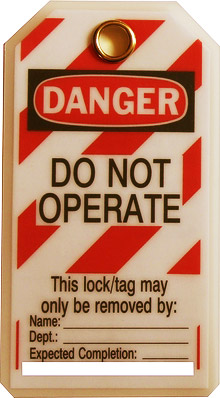 La importancia del bloqueo y etiquetadoLos procedimientos de bloqueo y etiquetado evitan el arranque o la liberación imprevistos de energía de las máquinas y los equipos durante el servicio o mantenimiento. Si esta energía peligrosa no se controla, los empleados enfrentan lesiones graves, como amputaciones, fracturas o incluso la muerte. Funciones 		Empleados afectados: su trabajo incluye la operación o uso de máquinas o equipos que necesitan servicios o mantenimiento y que se incluyen en el programa de bloqueo y etiquetadoEmpleados autorizados: realizan el bloqueo y etiquetado para realizar servicios o mantenimiento Otros empleados: trabajan en el área donde se realiza el mantenimientoFuentes de energía que deben controlarse	La energía eléctrica es el tipo más común de energía.La energía mecánica se crea por medio de movimientos mecánicos.La energía química se produce por reacciones químicas.La energía hidráulica se origina a partir del movimiento y la presión de líquidos. La energía neumática es el producto de la presión de gas o aire almacenada dentro de conductos y recipientes neumáticos.La energía potencial es energía almacenada que, en caso de ser liberada, puede ser peligrosa.Organization:Date: Este formulario deja constancia de que la capacitación que se ha detallado aquí se presentó a los participantes enumerados. Al firmar el presente formulario, cada participante reconoce haber recibido la capacitación.Organización: 							Fecha: 									          Instructor: 					Firma del instructor: 									Participantes de la clase:Nombre:			Firma:				 Fecha:				Nombre:			Firma:				 Fecha:				Nombre:			Firma:				 Fecha:				Nombre:			Firma:				 Fecha:				Nombre:			Firma:				 Fecha:				Nombre:			Firma:				 Fecha:				Nombre:			Firma:				 Fecha:				Nombre:			Firma:				 Fecha:				Nombre:			Firma:				 Fecha:				Nombre:			Firma:				 Fecha:				Nombre:			Firma:				 Fecha:				Nombre:			Firma:				 Fecha:				Nombre:			Firma:				 Fecha:				Nombre:			Firma:				 Fecha:				Nombre:			Firma:				 Fecha:				